Are you a licensed restaurant or café?Quý vị có môn bài nhà hàng hoặc quán cà phê không? Là một nhà hàng hoặc quán cà phê có môn bài, hoạt động chủ yếu tại quán của quý vị phải là việc chuẩn bị và phục vụ các bữa ăn vào mọi lúc. Quý vị phải có đủ bàn ghế để phục vụ ít nhất 75 phần trăm khách hàng tại quán của mình tại bất kỳ thời điểm nào.Nếu quý vị được cấp môn bài để bán hàng muộn, quý vị không được mở bất kỳ loại âm nhạc nào lớn hơn nhạc nền sau 11 giờ tối. Hãy đọc restaurant and café obligations brochure tại trang mạng của Ủy ban Quy tắc về Cờ bạc và Rượu bia (VCGLR) để có thêm thông tin. Tài liệu hướng dẫn về nghĩa vụ cũng có sẵn cho các loại môn bài khác trên VCGLR website www.vcglr.vic.gov.au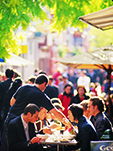 